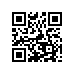 О составе государственных экзаменационных комиссий по проведению государственной итоговой аттестации студентов образовательных программ магистратуры, направления подготовки 11.04.04 Электроника и наноэлектроника,  факультета МИЭМ им. А.Н. Тихонова в 2017 году и секретарях государственной экзаменационной комиссииПРИКАЗЫВАЮ:Утвердить ГЭК по проведению государственной итоговой аттестации (включая защиту выпускных квалификационных работ) студентов 2 курса магистратуры образовательной программы «Инжиниринг в электронике», направления подготовки 11.04.04 Электроника и наноэлектроника, факультета МИЭМ им. А.Н. Тихонова, очной формы обучения в составе:Утвердить ГЭК по проведению государственной итоговой аттестации (включая защиту выпускных квалификационных работ) студентов 2 курса магистратуры образовательной программы «Прикладная физика», направления подготовки 11.04.04 Электроника и наноэлектроника,  факультета МИЭМ им. А.Н. Тихонова, очной формы обучения в составе:Проректор									С.Ю. РощинРегистрационный номер: 6.18.1-01/1404-06Дата регистрации: 14.04.2017Председатель ГЭКАдонин А.С.д.т.н., с.н.с., заместитель начальника отделения открытого акционерного общества «Научно-производственное предприятие «Пульсар»»Заместитель председателяЮрин А.И.к.т.н., доцент, академический руководитель образовательной программы «Инжиниринг в электронике»Члены ГЭКБалакин С.В.д.т.н., начальник отдела  ОАО "Ракетно-космическая корпорация «Энергия» имени С.П. Королева" («РКК «Энергия»)Кечиев Л.Н.д.т.н., профессорВетров В.А.к.т.н., доцент Пугачев А.А.к.т.н., научный сотрудник ОАО "Научно-производственное предприятие "Пульсар"Крутиков В.Н.д.т.н., доцент, директор ФГУП "Всероссийский научно-исследовательский институт оптико-физических измерений" (ВНИИОФИ)Золотаревский Ю.М.д.т.н., профессор, заместитель директора ФГУП "Всероссийский научно-исследовательский институт оптико-физических измерений" (ВНИИОФИ)Алексеенко А.В.к.т.н., доцент, начальник отдела НТЦ-3 ОАО  «Научно-исследовательский институт систем связи и управления» (НИИССУ)Жаднов В.В.д.т.н., профессор Харитонов И.А.д.т.н., профессор Хриткин С.А.к.т.н., доцент Секретари ГЭКРоманова Т.В.Бушуева М.В.ведущий программист,ведущий инженерПредседатель ГЭКНовиков Л.С.д.ф.-м.н., профессор, заведующий лабораторией космического материаловедения НИИ ядерной физики имени Д.В. Скобельцына ФГБОУ ВО Московский государственный университет имени М.В. ЛомоносоваЗаместитель председателяБограчев Д.А.к.ф.-м.н., доцент, академический руководитель образовательной программы «Прикладная физика»Члены ГЭКБондаренко Г.Г.д.ф.-м.н., профессор Гольцман Г.Н.д.ф.-м.н., профессор, заведующий базовой кафедрой квантовой оптики и телекоммуникаций ЗАО «Сконтел»Каган М.Ю.д.ф.-м.н., профессор, Член-корреспондент РАН, главный научный сотрудник Института физических проблем им. П. Л. Капицы РАННовиков С.В.д.ф.-м.н., профессор, ведущий научный сотрудник ИФХЭ им. А.Н. Фрумкина РАН Демишев С.В.д.ф.-м.н., профессор, заведующий отделом низких температур и криогенной техники Института общей физики им. А.М.Прохорова РАНПожидаев Е.Д.д.т.н., профессор Саенко В.С.д.т.н., профессор Тютнев А.П.д.ф.-м.н., профессор Секретарь ГЭКГузенкова А.С.Ведущий электроник